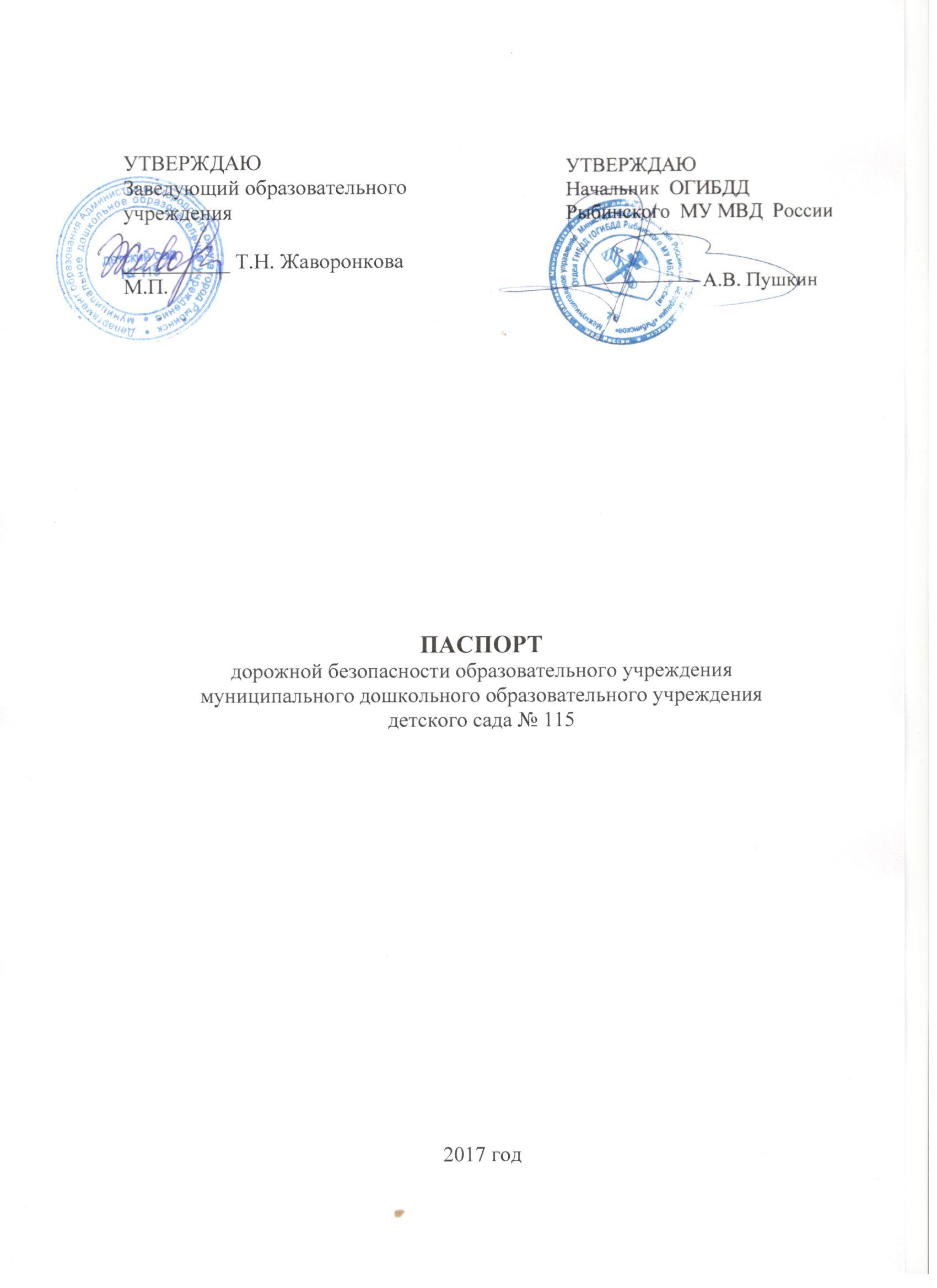 Общие сведения Муниципальное дошкольное образовательное учреждение детский сад № 115                                                                                           (наименование ОУ)Тип ОУ дошкольное образовательное учреждениеЮридический адрес ОУ: 152905 Ярославская область, город Рыбинск проспект Революции, дом 28Фактический адрес ОУ: 152905 Ярославская область, город Рыбинск проспект Революции, дом 28Руководители ОУ:Заведующий    Жаворонкова Татьяна Николаевна     24-60-57                                                                         (фамилия, имя, отчество)                                           (телефон)Старший воспитатель    Марфина Светлана Владимировна       24-60-57                                                                                                                            (фамилия, имя, отчество)                               (телефон)Ответственные сотрудники муниципального органа  управления образованиемведущий специалист отдела дошкольного образования         Самсонова Вероника Евгеньевна    22-23-67	                                     (должность)                                            (фамилия, имя, отчество)                                             (телефон)Ответственные ототдела ГИБДДначальник отделения по пропаганде безопасности дорожного движенияотдела ГИБДД МУ МВД России "Рыбинское"      Фиалковский Денис Иванович   28-81-21                         (должность)                                            (фамилия, имя, отчество)                                             (телефон)Ответственные педагоги за мероприятия по профилактикедетского травматизма учитель-логопед                   Рипская Светлана Николаевна            24-60-57               (должность)                                                                (фамилия, имя, отчество)                                 (телефон)Количество воспитанников - 245 Наличие уголка по БДД находятся в помещении каждой группы (13 групп)                                                                         (если имеется, указать место расположения)Наличие класса по БДД комната БДД расположена в рекреации на 2 этаже                                                                         (если имеется, указать место расположения)Наличие площадки по БДД площадка расположена вокруг центральной клумбы с разметкой, имеются переносные знаки.Время работы ОУ:ежедневно с 7:00 до 19:00 кроме праздничных и выходных днейТелефоны оперативных служб:1.ЕДДС(единая дежурная диспетчерская служба) - г. Рыбинска:112 или 110 (с сотового телефона), 290-111(со стационарного телефона2. Единая служба спасения (МЧС): 01 (со стационарного телефона)3. Пожарная охрана: 101 (с сотового телефона), 01 (со стационарного телефона)4. Полиция: 102 (с сотового телефона), 02 (со стационарного телефона)5. Скорая помощь: 103 (с сотового телефона), 03 (со стационарного телефона)6. Газовая служба: 104(с сотового телефона), 04(со стационарного телефона).7. Рыбинское МУ МВД России: 21-00-11Участковый пункт полиции Административная зона №7Адрес:  Ярославская обл., округ Рыбинск, Рыбинск, ул. Суркова, 3Телефон:  +7 (4855) 55-16-59, +7 (4855) 21-17-35Часы работы:  ежедневно, круглосуточноСодержаниеПлан-схемы образовательного учреждения:район расположения ОУ, пути движения транспортных средств и воспитанников; организация дорожного движения в непосредственной близости от ОУ       с размещением соответствующих технических средств, маршруты движения воспитанниковпути движения транспортных средств к местам разгрузки/погрузки и рекомендуемых безопасных путей передвижения воспитанников по территории образовательного учреждения